HW05A - Text Matter FlowSLIDE 1: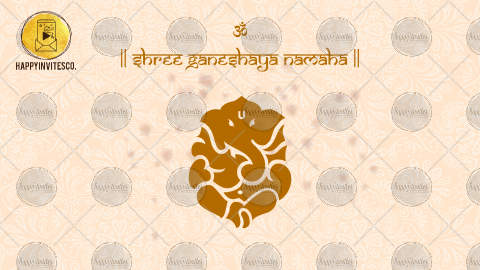 Text 1 (Opening Slide)Let the default text be there or replace it with the text of your choice:|| Om Shree Ganeshaya Namaha ||-Paste the url/ link of the image, if you wish to replace it. (It needs to be a PNG image with transparent background, else we shall not be able to use it)-SLIDE 2: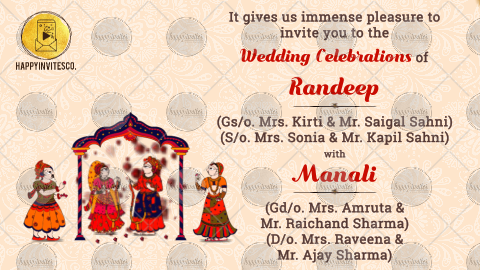 Invitation Msg:It gives us immense pleasure to invite you to theWedding Celebrations ofGroom's Name:Groom's Parents' Names (optional):Groom's Grandparents' Names (optional):WithBride's Name:Bride's Parents' Names (optional):Bride's Grandparents' Names (optional):Whose name needs to come first? GROOM/ BRIDE-SLIDE 3: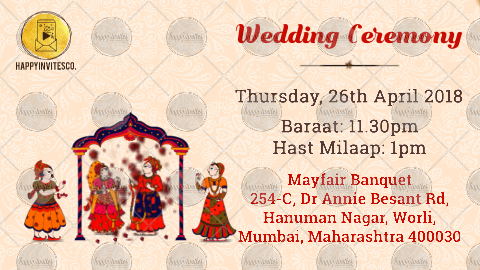 FUNCTION TITLE: Wedding CeremonyDATE/ DATES:TIME:VENUE:-SLIDE4: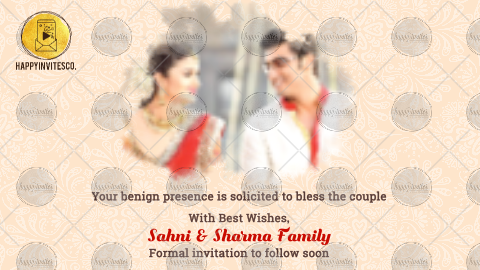 Share photo on happyinvites.co@gmail.com.Invitation Msg: (Could be; 'We look forward to seeing you' or 'With best wishes' or 'Eagerly await your arrival' or 'With best regards' or matter of your choice)We look forward to seeing youWith best wishes,Parents/ Grandparents/ Family Surnames:RSVP Details (Optional)Any other lines if you wish to add, can also be mentioned here